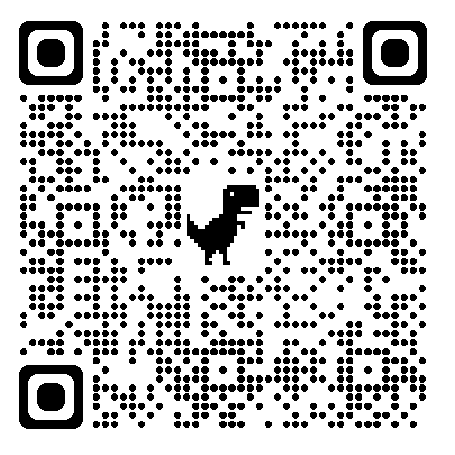 所属名役職名参加者名連絡先備考℡✉℡✉℡✉℡✉℡✉